10 for 10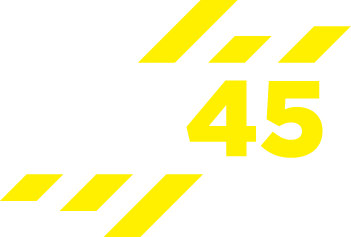 STRENGTH – AMRAP = 36.40 MIN(Complete 10 reps of each exercise / complete as many rounds as possible within the 10 mins x 3)1 min rest at each half way point (5 mins) – 1min 30 recovery after each sectionWarm up – 3-5 minsCOMPOUND – UPPER – LOWER – CORE/ABS – 1 min rest at each 5 min block1 min 30 recovery after each complete sectionCOMPOUND – UPPER – LOWER – CORE/ABS – 1 min rest at each 5 min block1 min 30 recovery after each complete sectionCOMPOUND – UPPER – LOWER – CORE/ABS – 1 min rest at each 5 min block1 min 30 recovery after each complete section Cool down & stretch – 3-5 mins